Wivenhoe House Gala Gift AuctionBIDS BY EMAILAll bids prior to the auction must be made in writing and emailed by 5pm on Thursday 13th November to dilly@essex.ac.ukBy submitting a bid I am agreeing to the following:I understand that final bids will be made at the Gala Dinner of 14th November 2017  I understand that I will be contacted asap following 14th November if my bid is successful to arrange payment and collectionTo make a bid please provide the following details:Catalogue number:       Catalogue description:       I agree to purchase for £         should my bid be the highestName:      Landline phone:      Mobile phone:      Email:      Home address:      Keeping in TouchWe would like to keep in touch with you so please let us know how and when you would like to be contacted by us.  We are committed to ensuring that your privacy is protected and will never sell, share or swap personal details and it’s easy to change your preferences or stop communications at any time by contacting us on 01206 745303.  Further details can be found at www.cohoc.org.uk Title                First Name              Last Name       Address       Town         County       Postcode       How would you like to hear from Colchester Hospitals Charity?By Post 	 By Email 	 			Email address        By Phone	 			Phone number       If you have ticked any of the options above please tell us what you would like us to keep you informed aboutPlease send anything that you think is relevant		ORCharity Updates				Events Information			While we're updating our records we would like to ensure we have an up to date gift aid declaration. By gift aiding your donations you can boost your donations by 25p for every £1 you donate at no extra cost to you.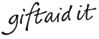    I want to Gift Aid any donations I make in the future or have made in the past 4 years to Colchester Hospitals Charity. I am a UK taxpayer and I understand that if I pay less Income Tax and/or Capital Gains Tax than the amount of Gift Aid claimed on all my donations in that tax year it is my responsibility to pay any difference.